PROMO BLACK WEEK MSC CRUISES 23/11 - 02/12MSC Virtuosa – Vestul Europei 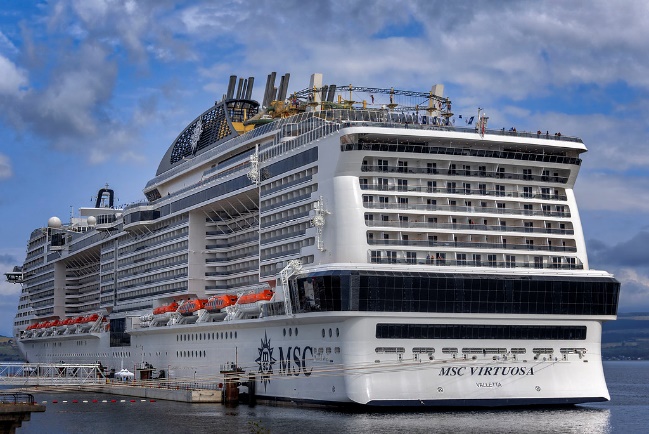 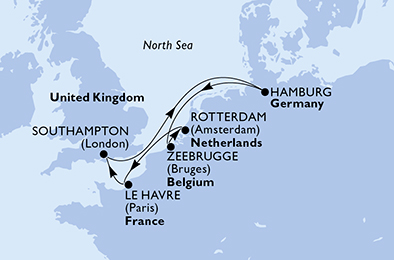 Acest itinerariu se opereaza in 16, 23, 30 dec; 27 ian; 3, 17, 24 feb; 03, 10, 17, 24 mar.2023Itinerariul poate suferi modificari!Acest itinerariu se opereaza cu imbarcare si din Hamburg, Zeebrugge, Rotterdam si Le HavreItinerariul poate suferi modificari!Itinerariul poate suferi modificari!Itinerariul poate suferi modificari!Itinerariul poate suferi modificari!Itinerariul poate suferi modificari!Itinerariul poate suferi modificari!Tarif exprimat in euro/pers. in cabina dublaTaxe portuare = 140 euro/pers. – sunt incluse!Conditii promotie:Nume: BLACK WEEK; BLACK WEEK DRINKSValabilitate: din 23/11 pana in 02/12Promotia este valabila si cu pachetul de bauturi EASY drink package inclus pentru toti pasagerii din cabina*Cabine multiple: in functie de valabilitateSupliment de single: de la 20%Posibilitate de option: da, doar pentru ziua in cursConditii anulare: 100% dupa confirmare ferma (in caz de anulare sau modificare croaziera)Aceasta promotie nu poate fi combinata cu MSC Voyagers Club sau orice alta reducere. Nu este retroactiva, se aplica doar pentru noile rezervari si este valabila in limita cabinelor disponibile.*EASY PACKAGE – selectie variata de vinuri servite la pahar, bere la draught, selectie de cocktail-uri clasice alcoolice si non-alcoolice, bauturi racoritoare si sucuri de fructe servite la pahar, apa minerala imbuteliata, bauturi calde (espresso, cappuccino, caffe latte, ceai). Acest pachet este valabil in toate barurile, in restaurantele A la carte, in restaurantul tip bufet, in insula privata Ocean Cay (nu este valabil in restaurantele cu specific). Pachetul nu este transferabil si nu poate fi impartit cu alti pasageri (o bautura per comanda). Incalcarea acestei conditii poate duce la anularea pachetului, fara posibilitate de rambursare. Acest pachet este vandut pe toata durata croazierei (fara ziua debarcarii) si include toti pasagerii din cabina (varianta adult / copil).Unele cabine pot fi garantate (GTY) / Cabina garantata – nu poate fi nominalizata la momentul rezervarii, insa linia de croaziere garanteaza o cabina la categoria aleasa sau la o categorie superioara; nr.cabinei si puntea pe care este amplasata se vor afla cu circa 4 zile inainte de imbarcare. Odata alocata cabina, aceasta nu mai poate fi schimbata. Exista posibilitatea sa fie alocata o cabina cu vedere obstruata (superioara celei rezervate) sau echipata pentru persoanele cu dizabilitati. La cabinele GTY nu se poate vedea cate mai sunt disponibile. In situatia in care se rezerva cabina tripla / cuad, exista posibilitatea ca linia MSC sa aloce 2 cabine pe aceeasi punte, aceesi parte.La bordul vaselor aveti incluse in tarif:
- cazare pe nava in cabinele alese ( acestea detin cabina de dus si WC, aer conditionat, telefon, seif, uscator de par, TV-  fiecare cabina are steward )
- pensiune completa - toate cele 3 mese principale ale zilei, gustari intre mese, apa plata si minerala, ceai, racoritoare, cafea (doar in timpul micului dejun) - taxele portuare 
- accesul gratuit la puntile exterioare, la piscine cu scaune pentru plaja si prosoape de plaja
- accesul gratuit la teatru, in saloanele navei, la discoteca , la biblioteca
- accesul gratuit la sala de gimnastica , la piscine, sauna si jacuzzi, la pista in aer liber pentru jogging.
- veti avea un daily programme cu sumarul principalelor noutati si evenimente care se desfasoara la bordul navei
- veti putea participa la jocuri, karaoke, lectii de dans, la spectacole cu live music , cabaret, petreceri cu teme, discoteca
- biroul de informatii la bord este deschis 24 ore /zi
- exista un birou de turism unde pot primi informatii despre excursiile organizate in fiecare port si unde pot face rezervari. 

La bordul vaselor nu aveti incluse in tarif:
- bauturile alcoolice; serviciile de Spa si tratamentele de frumusete, masaj, laundry service, centru medical, meniuri speciale la diferite restaurante- transportul spre/dinspre portul de imbarcare- taxa pentru serviciile de bar de 15% din valoarea produsului este adaugata automat la fiecare cumparare de la bar sau de la restaurant
- excursiile optionale (Incepand cu luna aprilie 2022 sunt permise excursiile in porturi pe cont propriu, in functie de restrictiile locale), jocurile video, jocurile de la Casino, utilizarea internetului- apelurile telefonice date in afara navei din cabine
- cumparaturile efectuate la bordul vasului- bacsis (10 euro / persoana / noapte; copiii 2-13 ani achita 50%  - 5 euro / persoana /noapte) – se achita la bordul vasului- asigurarea medicala/de calatorie cu storno inclus – se incheie odata cu rezervarea ///exista varianta incheierii unei asigurari cu linia MSC Cruises (cost = 25 euro/pers.) – necesara la imbarcare (Asigurarea trebuie sa include clauza Covid si sa acopere anularea, intreruperea vacantei, repatrierea, carantina, cheltuielile medicale, spitalizarea. Asigurarea trebuie sa fie in egleza, italiana, germana, franceza sau spaniola).NOTA: Este necesar pasaport valabil minim 6 luni de la data intoarcerii! Oferta este valabila in limita cabinelor disponibile si se poate incheia fara o notificare prealabila!Conditii de calatorie Europa/Mediterana / valabile de la data de 1 Octombrie 2022!Pasagerii trebuie sa tina cont de urmatoarele cerinte:● Este recomandat ca toti pasagerii sa fie vaccinati impotriva Covid, insa nu este obligatoriu!● Ce inseamna un pasager “complet vaccinat”?- Pasagerii care au fost vaccinati cu minim 2 doze de vaccin – sau cu una in cazul vaccinului Johsnon & Johnson – trebuie sa prezinte certificat de vaccinarecu cod QR; doza booster, desi nu este obligatorie, este recomandata pentru toti pasagerii eligibili.- Pasagerii recuperati dupa Covid cu o doza de vaccin sunt considerati a fi complet vaccinati si trebuie sa prezinte certificate cu cod QR pentru ambele situatiiCerinte testarePentru pasagerii vaccinati nu mai este necesar sa se prezinte la imbarcare un test negativ (insa este recomandat)Testul PCR / antigen negativ efectuat cu max. 48 de ore inainte de imbarcare este obligatoriu pentru urmatoarele categorii de pasageri:Pasageri nevaccinatiPasageri fara dovada vaccinariiPasagerii care au trecut prin boala, dar nu au nicio doza de vaccinPasagerii sub 5 ani nu au nevoie de testare inainte de imbarcare.Testul trebuie sa fie certificat de laborator. Autotestarea rapida nu este valabila pentru calatorii. Testul trebuie prezentat in doua exemplare, redactate în limba italiana sau engleza. Pe documentul cu rezultatul testului Covid-19 trebuie sa existe urmatoarele informatii: date de identificare turist / data prelevarii testului /detaliile centrului unde s-a recoltat proba / tehnica de prelevare folosita si mentiunea “negativ”.Conditii imbarcare actualizate: https://www.msccruises.com/en-gl/Travel-Requirements-Northern-Europe.aspx DataPortulSosirePlecare16/12/2022Southampton, UK-20:0017/12/2022Pe mare--18/12/2022Hamburg, Germania07:0021:0019/12/2022Pe mare--20/12/2022Zeebrugge, Belgia07:0018:0021/12/2022Rotterdam, Olanda07:0017:0022/12/2022Le Havre (Paris), Franta09:0021:0023/12/2022Southampton, UK08:00-DataPortulSosirePlecare31/3/2023Southampton, UK-20:001/4/2023Pe mare--2/4/2023Hamburg, Germania07:0021:003/4/2023Pe mare--4/4/2023Cherbourg (St Michel), Franta09:0018:005/4/2023Le Havre (Paris), Franta08:0023:596/4/2023Le Havre (Paris), Franta00:0118:007/4/2023Southampton, UK08:00-DataPortulSosirePlecare7/4/2023Southampton, UK-20:008/4/2023Pe mare--9/4/2023Hamburg, Germania07:0021:0010/4/2023Pe mare--11/4/2023Pe mare--12/4/2023Rotterdam, Olanda07:0017:0013/4/2023Le Havre (Paris), Franta09:0021:0014/4/2023Southampton, UK08:00-DataPortulSosirePlecare14/4/2023Southampton, UK-20:0015/4/2023Pe mare--16/4/2023Hamburg, Germania07:0021:0017/4/2023Pe mare--18/4/2023Zeebrugge, Belgia07:0018:0019/4/2023Cherbourg (St Michel), Franta09:0020:0020/4/2023Le Havre (Paris), Franta09:0021:0021/4/2023Southampton, UK08:00-DataPortulSosirePlecare7/2/2023Zeebrugge, Belgia-18:008/2/2023Rotterdam, Olanda07:0017:009/2/2023Le Havre (Paris), Franta09:0021:0010/2/2023Southampton, UK08:0020:0011/2/2023Pe mare--12/2/2023Hamburg, Germania07:0021:0013/2/2023Pe mare--14/2/2023Rotterdam, olanda08:0020:0015/2/2023Zeebrugge, Belgia07:00-DataPortulSosirePlecare15/2/2023Zeebrugge, Belgia-18:0016/2/2023Le Havre (Paris), Franta09:0021:0017/2/2023Southampton, UK08:0020:0018/2/2023Pe mare--19/2/2023Hamburg, Germania07:0021:0020/2/2023Pe mare--21/2/2023Zeebrugge, Belgia07:00-DataPortulSosirePlecare16/4/2023Hamburg, Germania-21:0017/4/2023Pe mare--18/4/2023Zeebrugge, Belgia07:0018:0019/4/2023Cherbourg (St Michel), Franta09:0020:0020/4/2023Le Havre (Paris), Franta09:0021:0021/4/2023Southampton, UK08:00-DATA IMBARCAREPORT IMBARCARENOPTICAMPANIETARIF DE LACabina interioara IBCabina interioara IR1Cabina interioara IR2Cabina exterioara OBCabina exterioara OM2Cabina exterioara OR1Cabina cu balcon BB15.12.2022Le Havre7BLACK WEEK34920924927935940943950915.12.2022Le Havre7BLACK WEEK DRINKS48934938941949954957964916.12.2022Southampton7BLACK WEEK29915919922930935938945916.12.2022Southampton7BLACK WEEK DRINKS43929933936944949952959918.12.2022Hamburg7BLACK WEEK29915919922930935938945918.12.2022Hamburg7BLACK WEEK DRINKS43929933936944949952959920.12.2022Zeebrugge7BLACK WEEK34920924927935940943950920.12.2022Zeebrugge7BLACK WEEK DRINKS48934938941949954957964921.12.2022Rotterdam7BLACK WEEK39925929932940945948955921.12.2022Rotterdam7BLACK WEEK DRINKS53939943946954959962969925.12.2022Hamburg7BLACK WEEK59945949952960965968975925.12.2022Hamburg7BLACK WEEK DRINKS73959963966974979982989901.01.2023Hamburg7BLACK WEEK34920924927935940943950901.01.2023Hamburg7BLACK WEEK DRINKS48934938941949954957964903.01.2023Zeebrugge7BLACK WEEK39925929932940945948955903.01.2023Zeebrugge7BLACK WEEK DRINKS53939943946954959962969904.01.2023Rotterdam7BLACK WEEK34920924927935940943950904.01.2023Rotterdam7BLACK WEEK DRINKS48934938941949954957964905.01.2023Le Havre7BLACK WEEK29915919922930935938945905.01.2023Le Havre7BLACK WEEK DRINKS43929933936944949952959927.01.2023Southampton7BLACK WEEK29915919922930935938945927.01.2023Southampton7BLACK WEEK DRINKS43929933936944949952959929.01.2023Hamburg7BLACK WEEK29915919922930935938945929.01.2023Hamburg7BLACK WEEK DRINKS43929933936944949952959931.01.2023Zeebrugge7BLACK WEEK29915919922930935938945931.01.2023Zeebrugge7BLACK WEEK DRINKS43929933936944949952959901.02.2023Rotterdam7BLACK WEEK29915919922930935938945901.02.2023Rotterdam7BLACK WEEK DRINKS43929933936944949952959902.02.2023Le Havre7BLACK WEEK29915919922930935938945902.02.2023Le Havre7BLACK WEEK DRINKS43929933936944949952959903.02.2023Southampton7BLACK WEEK29915919922930935938945903.02.2023Southampton7BLACK WEEK DRINKS43929933936944949952959905.02.2023Hamburg7BLACK WEEK29915919922930935938945905.02.2023Hamburg7BLACK WEEK DRINKS43929933936944949952959907.02.2023Zeebrugge8BLACK WEEK34918922926935941944952907.02.2023Zeebrugge8BLACK WEEK DRINKS50934938942951957960968909.02.2023Le Havre7BLACK WEEK29915919922930935938945909.02.2023Le Havre7BLACK WEEK DRINKS43929933936944949952959910.02.2023Southampton7BLACK WEEK29915919922930935938945910.02.2023Southampton7BLACK WEEK DRINKS43929933936944949952959912.02.2023Hamburg7BLACK WEEK29915919922930935938945912.02.2023Hamburg7BLACK WEEK DRINKS43929933936944949952959915.02.2023Zeebrugge6BLACK WEEK25913917919926930933939915.02.2023Zeebrugge6BLACK WEEK DRINKS37925929931938942945951916.02.2023Le Havre7BLACK WEEK29915919922930935938945916.02.2023Le Havre7BLACK WEEK DRINKS43929933936944949952959917.02.2023Southampton7BLACK WEEK29915919922930935938945917.02.2023Southampton7BLACK WEEK DRINKS43929933936944949952959919.02.2023Hamburg7BLACK WEEK29915919922930935938945919.02.2023Hamburg7BLACK WEEK DRINKS43929933936944949952959922.02.2023Rotterdam7BLACK WEEK29915919922930935938945922.02.2023Rotterdam7BLACK WEEK DRINKS43929933936944949952959923.02.2023Le Havre7BLACK WEEK29915919922930935938945923.02.2023Le Havre7BLACK WEEK DRINKS43929933936944949952959924.02.2023Southampton7BLACK WEEK29915919922930935938945924.02.2023Southampton7BLACK WEEK DRINKS43929933936944949952959926.02.2023Hamburg7BLACK WEEK29915919922930935938945926.02.2023Hamburg7BLACK WEEK DRINKS43929933936944949952959901.03.2023Rotterdam7BLACK WEEK34920924927935940943950901.03.2023Rotterdam7BLACK WEEK DRINKS48934938941949954957964902.03.2023Le Havre7BLACK WEEK29915919922930935938945902.03.2023Le Havre7BLACK WEEK DRINKS43929933936944949952959903.03.2023Southampton7BLACK WEEK29915919922930935938945903.03.2023Southampton7BLACK WEEK DRINKS43929933936944949952959905.03.2023Hamburg7BLACK WEEK29915919922930935938945905.03.2023Hamburg7BLACK WEEK DRINKS43929933936944949952959908.03.2023Rotterdam7BLACK WEEK34920924927935940943950908.03.2023Rotterdam7BLACK WEEK DRINKS48934938941949954957964909.03.2023Le Havre7BLACK WEEK29915919922930935938945909.03.2023Le Havre7BLACK WEEK DRINKS43929933936944949952959910.03.2023Southampton7BLACK WEEK29915919922930935938945910.03.2023Southampton7BLACK WEEK DRINKS43929933936944949952959912.03.2023Hamburg7BLACK WEEK29915919922930935938945912.03.2023Hamburg7BLACK WEEK DRINKS43929933936944949952959915.03.2023Rotterdam7BLACK WEEK34920924927935940943950915.03.2023Rotterdam7BLACK WEEK DRINKS48934938941949954957964916.03.2023Le Havre7BLACK WEEK29915919922930935938945916.03.2023Le Havre7BLACK WEEK DRINKS43929933936944949952959917.03.2023Southampton7BLACK WEEK29915919922930935938945917.03.2023Southampton7BLACK WEEK DRINKS43929933936944949952959919.03.2023Hamburg7BLACK WEEK29915919922930935938945919.03.2023Hamburg7BLACK WEEK DRINKS43929933936944949952959923.03.2023Le Havre7BLACK WEEK29915919922930935938945923.03.2023Le Havre7BLACK WEEK DRINKS43929933936944949952959924.03.2023Southampton7BLACK WEEK29915919922930935938945924.03.2023Southampton7BLACK WEEK DRINKS43929933936944949952959926.03.2023Hamburg7BLACK WEEK34920924927935940943950926.03.2023Hamburg7BLACK WEEK DRINKS48934938941949954957964930.03.2023Le Havre7BLACK WEEK34920924927935940943950930.03.2023Le Havre7BLACK WEEK DRINKS48934938941949954957964931.03.2023Southampton7BLACK WEEK29915919922930935938945931.03.2023Southampton7BLACK WEEK DRINKS43929933936944949952959902.04.2023Hamburg7BLACK WEEK39925929932940945948955902.04.2023Hamburg7BLACK WEEK DRINKS53939943946954959962969906.04.2023Le Havre7BLACK WEEK47933937940948953956963906.04.2023Le Havre7BLACK WEEK DRINKS61947951954962967970977907.04.2023Southampton7BLACK WEEK42928932935943948951958907.04.2023Southampton7BLACK WEEK DRINKS56942946949957962965972909.04.2023Hamburg7BLACK WEEK42928932935943948951958909.04.2023Hamburg7BLACK WEEK DRINKS56942946949957962965972914.04.2023Southampton7BLACK WEEK34920924927935940943950914.04.2023Southampton7BLACK WEEK DRINKS48934938941949954957964916.04.2023Hamburg5BLACK WEEK24912915918924929932938916.04.2023Hamburg5BLACK WEEK DRINKS349229259289349399429489